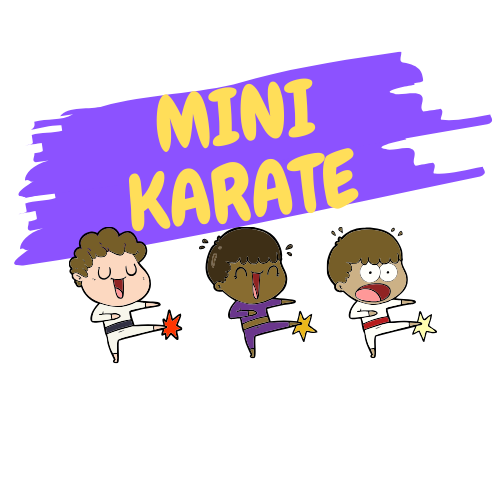 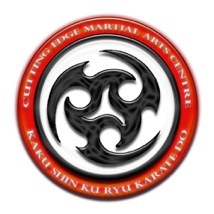 DayClassClassClassClassClassMonday MondayMini Karate3-6 years4-4:30pmJr Karate7-11 years4:35-5:15pmSenior Karate12yrs-Adult5:20-6:15pmAdvanced Students6:15-6:45pmTuesday TuesdayMini Karate3-6 years4-4:30pmJr Karate7-11 years4:35-5:15pmComplete Beginners 12yrs-Adult5:20-6:00pmWednesdayWednesdaySenior Karate12yrs-Adult5-6pmThursdayThursdayMini Karate3-6years4-4:30pmJr Karate7-11 years4:35-5:15pmSenior Karate12yrs-Adult5:20-6pmAdvanced Students 6-6:30pmFridaySaturdayMini Karate3-6yrs8:00-8:30amJr Karate 7-11 years8:35-9:15amOpen Syllabus Class12yrs-Adult9:20-10:20am